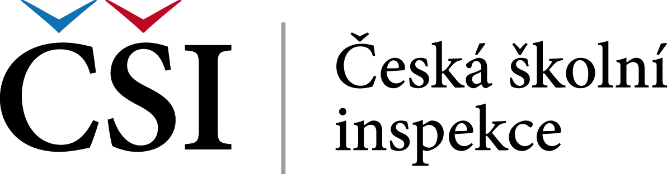 Specifikace předmětu plnění -  Nákup elektrospotřebičů 1. II.Všeobecné podmínky dodání:- Účastník uvede výrobce a typ nabízeného zboží a jeho jednotkovou cenu v Kč bez DPH a s DPH, cena bude stanovena včetně dopravy a jiných souvisejících poplatků- Účastník uvede rovněž detailní parametry veškerého nabízeného zboží v takové míře detailu a v takovém rozsahu, aby zadavatel byl schopen posoudit soulad všech níže uvedených požadovaných parametrů s parametry nabízeného zboží- záruční doba min. 24 měsícůPředmět plnění:Chladnička s mrazničkou menší, celkem 2 ksSpecifikace:volně stojícíenergetická třída min. E (platná od 1. 3. 2021)celkový využitelný objem chladničky s mrazničkou: 110 l – 130 lchladnička včetně zásuvky na ovoce a zeleninu     napětí 220 – 240 V/50 Hz hlučnost max. 40 dBbarva bíláPočet: 2 ksMísto dodání: ČŠI, Inspektorát v Kraji Vysočina, Zborovská 3, 586 01 Jihlava, Ivana Krausová, tel. 728 868 147 …1 ksČŠI, Zlínský inspektorát, Zarámí 88, 760 01 Zlín, Lenka Mikešová, tel. 723 445 600 …1 ksChladnička s mrazničkou větší, celkem 1 ksSpecifikace:volně stojícíkombinovanáenergetická třída min. E (platná od 1. 3. 2021)čistá kapacita chladícího prostoru 190 l – 210 lčistá kapacita mrazícího prostoru 40 l – 75 lvčetně zásuvky na ovoce a zeleninu     napětí 220 – 240 V/50 Hz hlučnost max. 40 dBbarva bíláPočet: 1 ksMísto dodání: ČŠI, Olomoucký inspektorát, Wellnerova 25, 779 00 Olomouc, Jana Čuková, tel. 723 576 318 …1 ksRychlovarná konvice, celkem 7 ks Specifikace:materiál: nerezzakrytá topná spirálaobjem min. 1,7 lodnímatelný filtr proti vodnímu kameniautomatické vypnutí při varupříkon max. 2500 WPočet: 7 ksMísto dodání: ČŠI, Ústředí, Fráni Šrámka 37, 150 21 Praha 5, Martina Jindrová, tel. 603 965 070 …5 ksČŠI, Zlínský inspektorát, Zarámí 88, 760 01 Zlín, Lenka Mikešová, tel. 723 445 600 …2 ksMikrovlnná trouba, celkem 1 ks    Specifikace:volně stojícíobjem min. 20 l mikrovlnný výkon min. 700 W napětí 220 – 240 V/50 HzPočet: 1 ksMísto dodání: ČŠI, Zlínský inspektorát, Zarámí 88, 760 01 Zlín, Lenka Mikešová, tel. 723 445 600 …1 ksStolní kancelářská lampa, celkem 5 ksSpecifikace:provedení pantograf, podstavec i šroubová svorka pro upevnění materiál: kov, plast   regulace intenzity a barvy, nastavení úhlu svícení  zdroj světla: LED maximální světelný tok min. 600 lmpříkon: max. 15 Wnapětí: 220 – 240 V/50 Hzbarva: bílá nebo černáPočet: 5 ksMísto dodání: ČŠI, Moravskoslezský inspektorát, Matiční 20, 702 00 Ostrava, Alena Havlíková, tel. 723 447 341 …5 ksVentilátor stolní, celkem 3 ksSpecifikace:horizontální oscilace min. 80° s možností vypnutí nastavitelný úhel sklonumin. 3 rychlostipřední a zadní kovová ochranná mřížkaprůměr vrtule min. 40 cmpříkon: max. 60 Whlučnost: max. 50 dBnapětí: 220 – 240 V/50 HzPočet: 3 ksMísto dodání: ČŠI, Ústředí, Fráni Šrámka 37, 150 21 Praha 5, Martina Jindrová, tel. 603 965 070 …3 ksVentilátor stojanový, celkem 1 ksSpecifikace:horizontální oscilace min. 80° s možností vypnutí nastavitelný úhel sklonu  min. 3 rychlostipřední a zadní kovová ochranná mřížkaprůměr vrtule min. 40 cmnastavitelná výška min. v rozsahu 105 – 120 cm (+/- 5 cm)příkon: max. 60 Whlučnost: max. 50 dBnapětí: 220 – 240 V/50 HzPočet: 1 ksMísto dodání: ČŠI, Ústředí, Fráni Šrámka 37, 150 21 Praha 5, Martina Jindrová, tel. 603 965 070 …1 ksČistící stroj na koberce, celkem 9 ksSpecifikace:typ čističe: pro profesionální využitídvě na sobě nezávislé nádoby pro čistící směs a odpad, každá o objemu min. 9 ldélka stříkací a sací hadice: min. 2,5 mdélka přívodního napájecího kabelu: min. 7,5 mhubice podlahová, hubice na polstrovánípomocná rukojeť ve tvaru D (nebo obdobném)podtlak min. 24 kPa Počet: 9 ksMísto dodání: ČŠI, Středočeský inspektorát, Arabská 683, 160 00 Praha 6, Irena Antony, tel. 728 856 652 …1 ksČŠI, Plzeňský inspektorát, Koperníkova 26, 301 00 Plzeň, Jaroslava Hůrková, tel. 728 947 118 … 1 ksČŠI, Jihočeský inspektorát, Dukelská 23, 370 01 České Budějovice, Drahomíra Mauerová, tel. 607 006 709 …1 ksČŠI, Liberecký inspektorát, Masarykova 801/28, 460 01 Liberec, Denisa Gujdová, tel. 607 005 462 …1ksČŠI, Královéhradecký inspektorát, Wonkova 1142, 500 02 Hradec Králové, Miroslava Hlaváčková, tel. 607 005 340 …1 ksČŠI, Inspektorát v Kraji Vysočina, Zborovská 3, 586 01 Jihlava, Ivana Krausová, tel. 728 868 147 …1 ksČŠI, Jihomoravský inspektorát, Křížová 22, 603 00 Brno, Ing. Romana Říkovská, tel. 543 541 257 …1 ksČŠI, Moravskoslezský inspektorát, Matiční 20, 702 00 Ostrava, Alena Havlíková, tel. 723 447 341 …1 ksČŠI, Zlínský inspektorát, Zarámí 88, 760 01 Zlín, Lenka Mikešová, tel. 723 445 600 …1 ks